教学科研人员学科归属及ESI论文认领操作手册教学科研人员归属2017年10月以后入职的新进教学科研岗教师，在认领论文前需先进行学科归属及信息确认。去年已进行学科归属认定的老师可以直接进行论文认领工作。网站登录通过工号和门户网站密码登录中南大学一级学科数据系统（yjxksjxt.csu.edu.cn）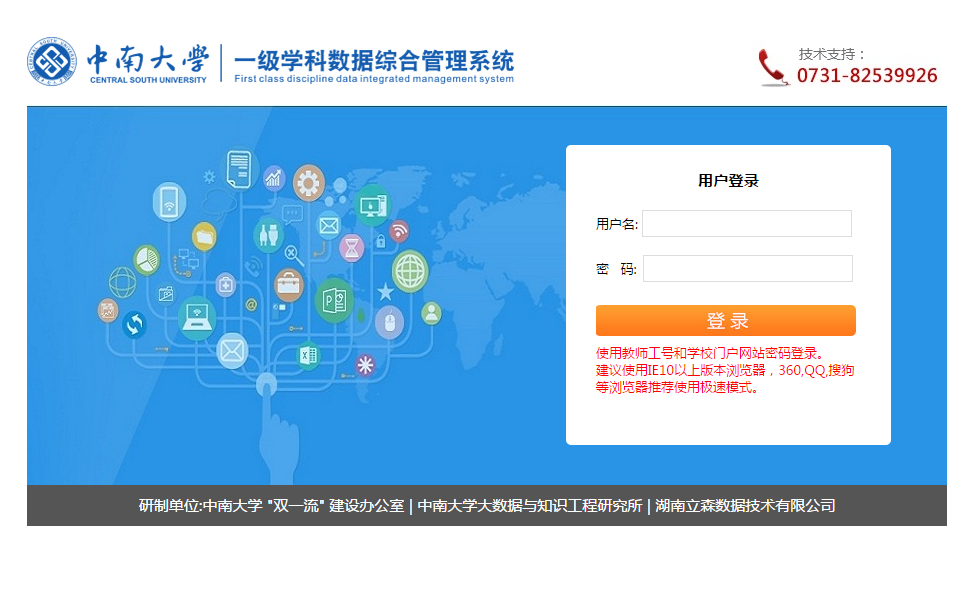 ESI论文认领操作教师操作包括认领论文，取消认领论文论文认领操作界面登录中南大学以及学科综合管理系统后，点击顶部导航栏“ESI论文认领”按钮，进入ESI论文认领界面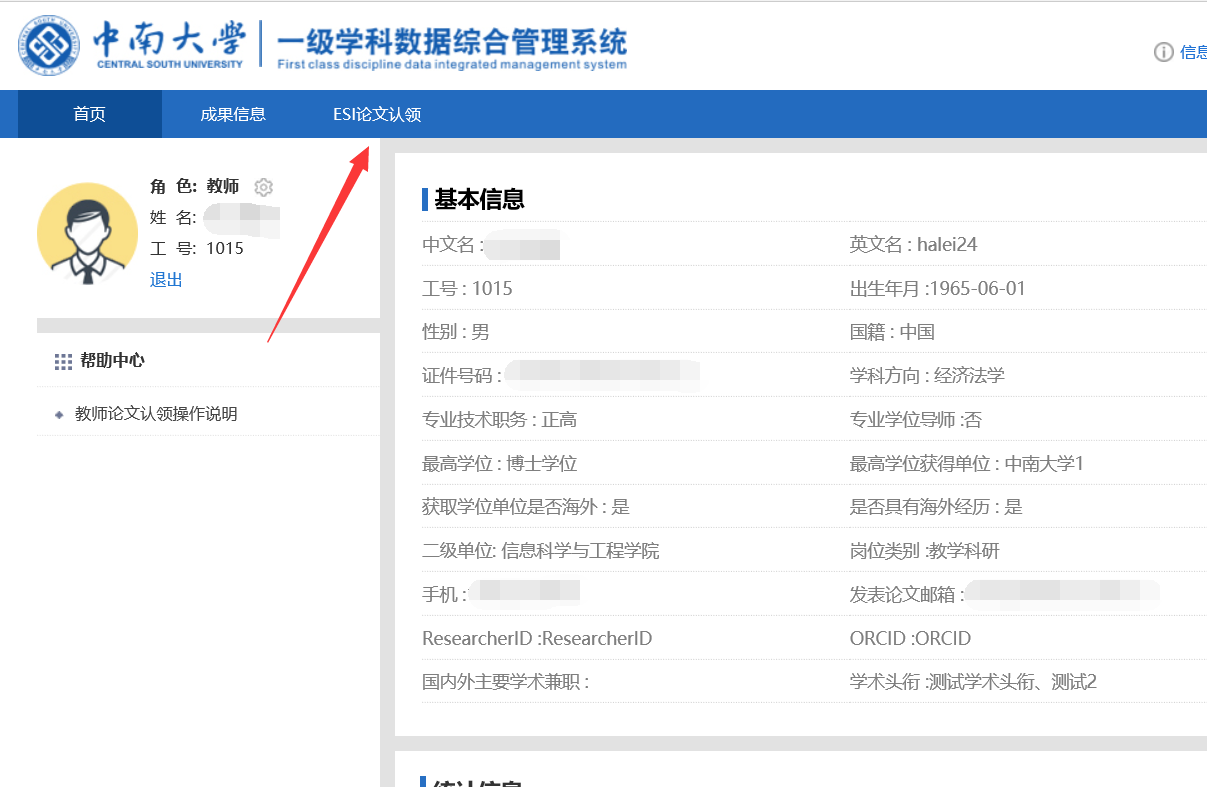 论文认领操作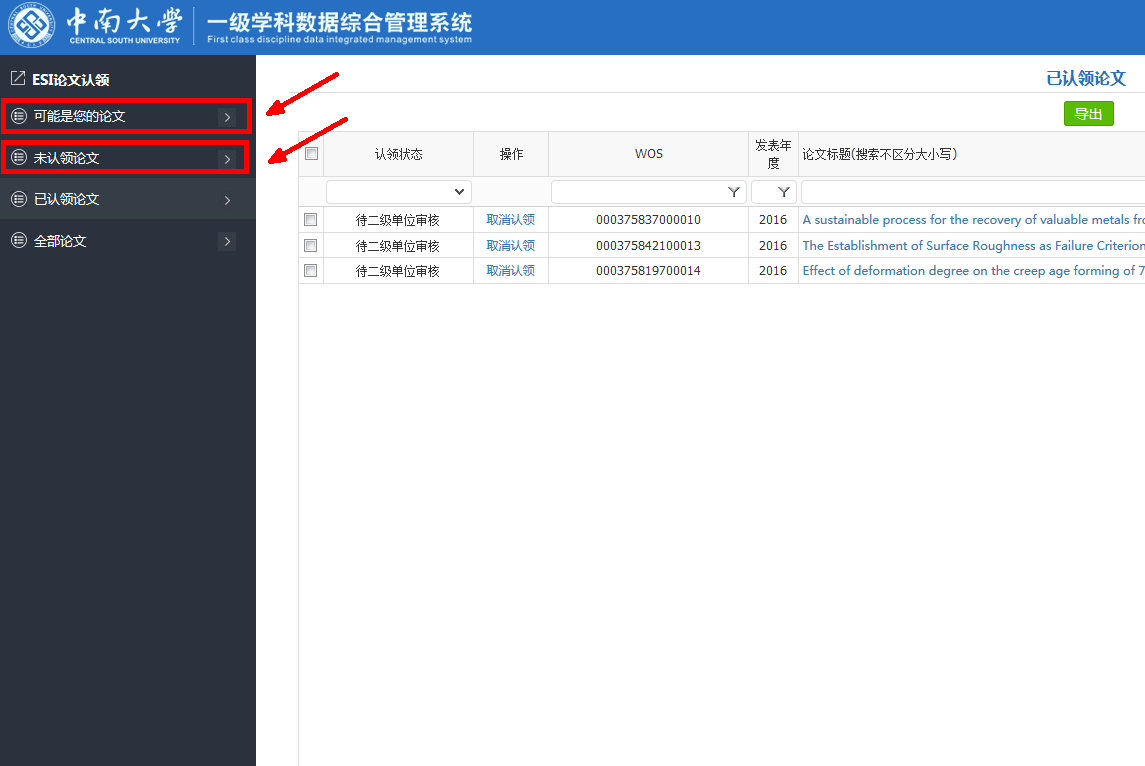 “可能是您的论文”界面说明：系统根据作者以往发表论文的情况，计算出有可能属于老师的论文，方便老师认领。老师可以在列表中找到属于自己的论文，点击【认领】按钮进行认领。若未在列表中找到自己的论文，可点击界面左侧“未认领论文”导航按钮，进入“未认领论文”界面。“未认领论文”界面说明：此界面会显示教师本人未认领的论文。“认领状态”为“未认领”的论文，为未被任何人认领的论文，老师可对其进行“认领”操作。“认领状态”为“待二级学院审核”或“二级单位已审核”的论文，为已被其他老师或学院认领但未被自己认领的论文，如果发现自己想要认领的论文被其他人认领，可以从列表右边看到认领人信息，以便联系认领人解决冲突。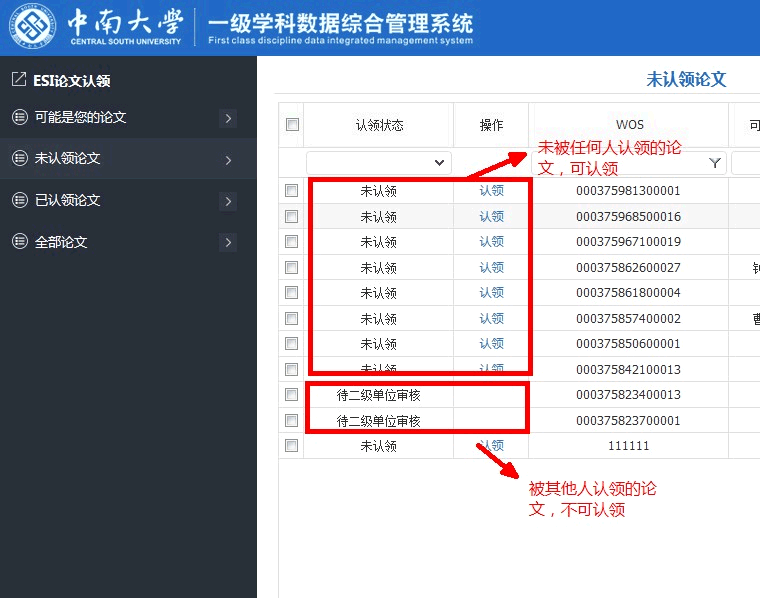 论文认领操作：老师可以通过搜索论文的标题、wos号等信息查找到自己的论文，如果“操作”栏出现【认领】按钮，则代表该论文目前为可认领状态，教师可点击该按钮进行认领操作。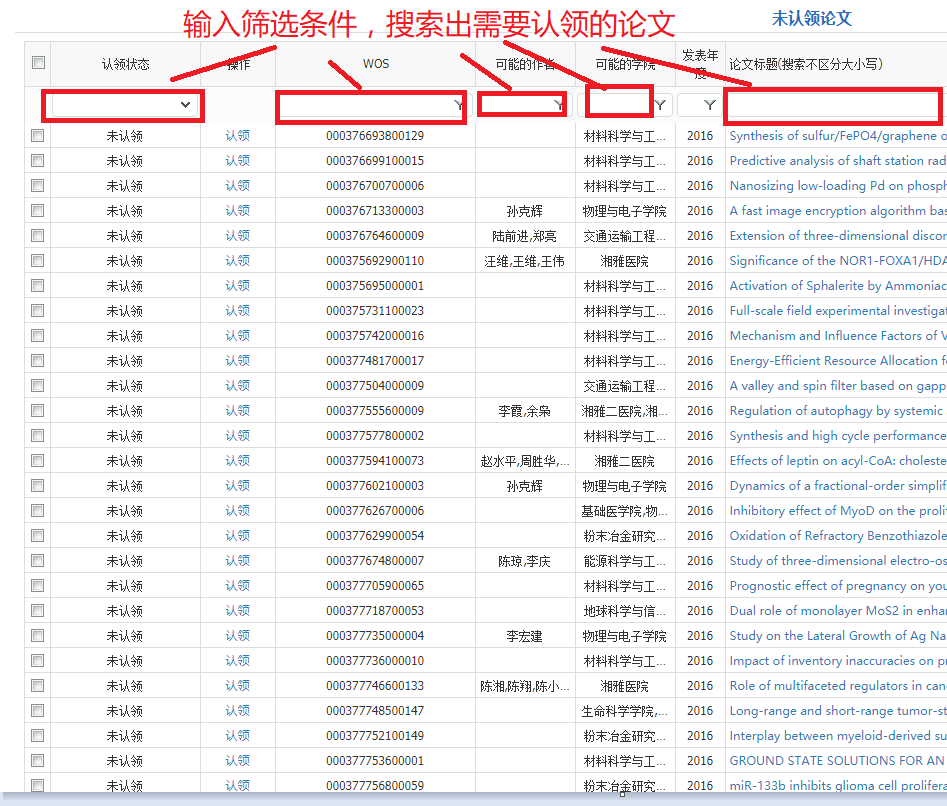 论文认领弹窗点击“认领”按钮后，出现论文认领弹窗。	如果通讯作者或者第一作者不是本人就在选项框中选择否，填写对应的通讯作者和第一作者。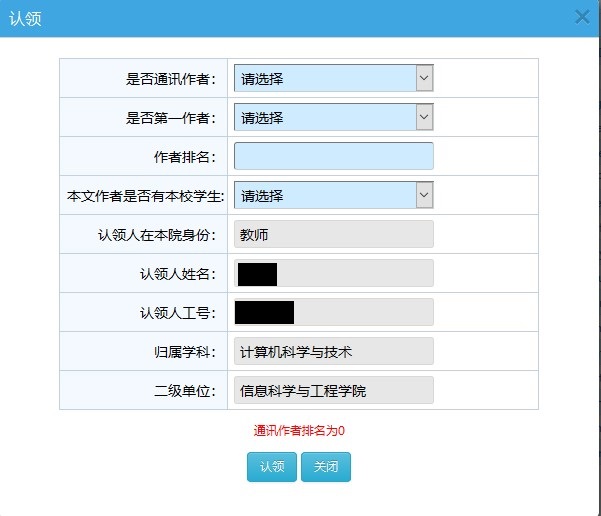 	注意，如果本人是通讯作者，需要再选择是否有并列的通讯作者，以及有并列通讯作者其是否本校，和并列通讯作者的信息填写。	如果本人是第一作者，需要再选择是否有并列的第一作者，以及有并列第一作者其是否本校，和并列第一作者的信息填写。通讯作者排名设为0，第一作者排名为1（自动填写），认领人姓名，工号，归属学科，二级单位自动获取，无需填写。如果认领人不是通讯作者或者第一作者，则还需填写论文通讯作者、第一作者的姓名和单位，确认信息无误后，点击“认领”按钮，如出现“认领成功”弹窗，则操作成功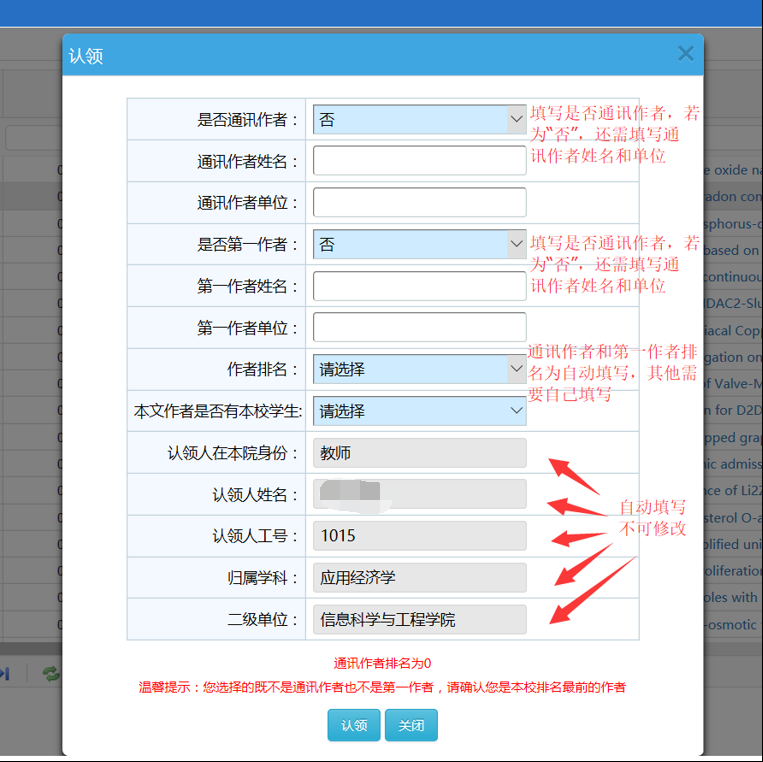 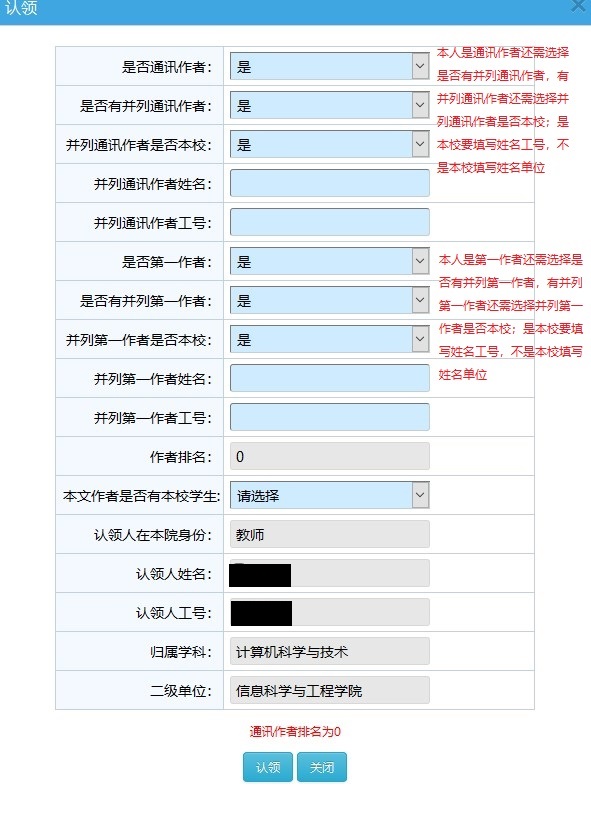 取消认领教师可以点击左侧“已认领论文”导航按钮，查看已认领论文列表。在二级单位未审核之前，教师可对已认领的论文进行取消认领操作，点击“取消认领”按钮，出现“取消认领成功”弹窗，则操作成功。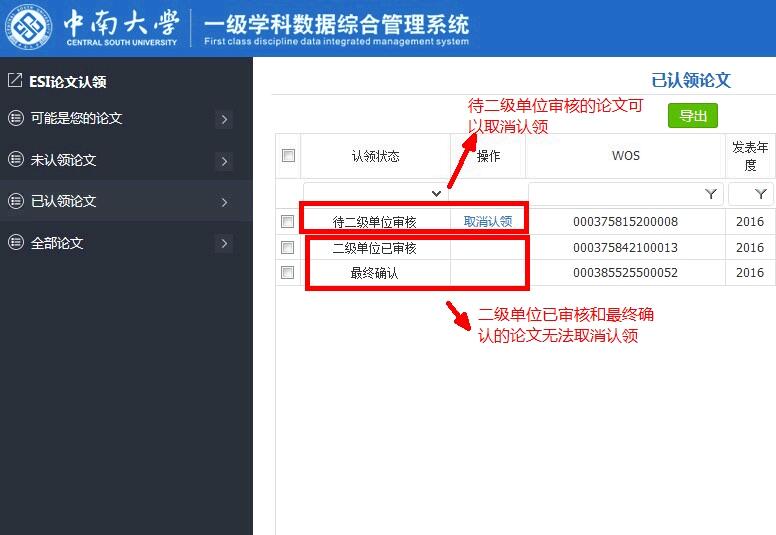 